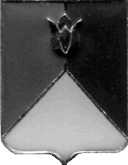 РОССИЙСКАЯ  ФЕДЕРАЦИЯАДМИНИСТРАЦИЯ КУНАШАКСКОГО  МУНИЦИПАЛЬНОГО РАЙОНА ЧЕЛЯБИНСКОЙ ОБЛАСТИПОСТАНОВЛЕНИЕот 06.08.2019 г.  №985	В целях приведения Устава Муниципального казённого дошкольного образовательного  учреждения «Детский сад «Березка» с. Кунашак в соответствии с Гражданским кодексом Российской Федерации, Федеральным законом от 29.12.2012 года N 273-ФЗ «Об образовании в Российской Федерации», Федеральным законом от 24.07.1998г. №124-ФЗ «Об основных гарантиях  прав ребенка в Российской Федерации»ПОСТАНОВЛЯЮ:		1. Внести изменения №1 в Устав Муниципального казённого дошкольного образовательного  учреждения «Детский    сад  «Березка» с. Кунашак согласно приложению.	2. Заведующей Муниципальным казённым дошкольным образовательным  учреждением «Детский    сад  «Березка» с. Кунашак  Мурадумовой  Д.Г. зарегистрировать данное постановление  в Межрайонной ИФНС России №17 по Челябинской области. 3. Начальнику отдела информационных технологий Ватутину В.Р. опубликовать настоящее постановление на официальном сайте Кунашакского муниципального района в сети Интернет. 4. Организацию исполнения настоящего постановления возложить на руководителя Управления образования администрации Кунашакского муниципального района Макмулову А.Р.Глава района		                                                                                                        С.Н. АминовПриложение к постановлению администрации Кунашакского муниципального районаот 06.08.2019г. № 985Изменения №1в Устав Муниципального казённого дошкольного образовательного  учреждения «Детский  сад «Березка» с. Кунашак  1. Абзац 6 пункта 1.3. Устава изложить в следующей редакции «Учреждение отвечает по своим обязательствам находящимися в его распоряжении денежными средствами, а в случаях, установленных законом, также иным имуществом. При недостаточности указанных денежных средств или имущества субсидиарную ответственность по обязательствам образовательной организации в соответствии с Гражданским кодексом Российской Федерации, несет собственник соответствующего имущества.».	2. Пункт 1.6. Устава дополнить предложением следующего содержания «Воспитанники имеют право на получение образования на родном языке из числа языков народов Российской Федерации.».3. Пункт 2.5. Устава дополнить абзацем 6 следующего содержания «-образовательная деятельность по адаптированным образовательным программам.».4. Пункт  3.3. Устава дополнить  предложением следующего содержания: «Срок действия полномочий руководителя Учреждения отражен в трудовом договоре (эффективном контракте). Договор может быть прекращен в порядке и по основаниям, предусмотренным Трудовым кодексом Российской Федерации и иными федеральными законами.».5. Абзац 4 пункта 3.5. Устава слова «и штатного расписания» исключить.6. Пункт 2.8. Устава дополнить подпунктами следующего содержания:  «Работники Учреждения имеют право:- на участие в управлении Учреждением в порядке, предусмотренном настоящим Уставом;- на защиту профессиональной чести, достоинства и деловой репутации;- на полную достоверную информацию об условиях труда и требованиях охраны труда на рабочем месте;- на избрание в выборные органы, участие в обсуждении и решении вопросов деятельности Учреждения, в том числе через органы управления;- на обжалование приказов и распоряжений администрации Учреждения  в установленном законодательством Российской Федерации порядке;- на получение необходимого организационного, учебно-методического и материально-технического обеспечения своей профессиональной деятельности (бесплатное пользование информационными ресурсами, услугами учебных, учебно-методических, социально-бытовых и других подразделений Учреждения  в соответствии с Уставом и (или) коллективным договором);- на иные права и меры социальной поддержки, предусмотренные действующим законодательством Российской Федерации, настоящим Уставом, правилами внутреннего трудового распорядка, и иными локальными нормативными актами  Учреждения, должностными инструкциями и трудовыми договорами.Работники Учреждения обязаны:- добросовестно исполнять свои трудовые обязанности, возложенные на нихтрудовым договором и (или) должностной инструкцией;- соответствовать требованиям квалификационных характеристик;- соблюдать Устав, правила внутреннего распорядка Учреждения, иные локальные акты Учреждения, условия трудового договора;- соблюдать трудовую дисциплину, требования по охране труда и обеспечению безопасности труда;- бережно относиться к имуществу Учреждения, других работников, обучающихся; экономно расходовать материалы, тепловую и электрическую энергию, воду;- воспитывать у обучающихся бережное отношение к имуществу;- незамедлительно сообщать директору учреждения о возникновении ситуации, представляющей угрозу жизни и здоровью людей, сохранности имущества;- своевременно и точно в пределах своей компетенции исполнять приказы, распоряжения директора образовательной организации, вышестоящих органов;- выполнять решения органов управления Учреждения в пределах своих полномочий;- выполнять иные обязанности, предусмотренные действующим законодательством Российской Федерации, настоящим Уставом, правилами внутреннего трудового распорядка и иными локальными нормативными актами Учреждения, должностными инструкциями и трудовыми договорами. Работники Учреждения несут ответственность за:- невыполнение функций, отнесенных к их компетенции и компетенции Учреждения, действующим законодательством, квалификационными характеристиками, настоящим Уставом, трудовым договором;- обеспечение охраны жизни и здоровья обучающихся во время образовательной деятельности;- соблюдение прав и свобод обучающихся Учреждения в установленном законодательством Российской Федерации порядке;- другие случаи, предусмотренные действующим законодательством.».7. Пункт 4.10. Устава дополнить абзацем 2 следующего содержания: «Заключению договора аренды и договора безвозмездного пользования должна предшествовать проводимая учредителем оценка последствий заключения таких договоров для обеспечения жизнедеятельности, образования, развития, отдыха и оздоровления детей, оказания им медицинской помощи, профилактики заболеваний у детей, их социальной защиты и социального обслуживания.».О внесении изменений в Устав Муниципального казённого дошкольного образовательного  учреждения «Детский сад «Березка» с. Кунашак